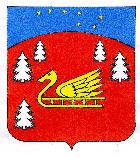 Администрация муниципального образования Красноозерное сельское поселениемуниципального образования Приозерский муниципальный район Ленинградской области.П О С Т А Н О В Л Е Н И Е от 10 апреля 2019 года № 84Об утверждении Перечня автомобильных дорог общего пользования местного значения муниципального образования Красноозерное сельское поселение муниципального образования Приозерский муниципальный район Ленинградской области
Руководствуясь п. 5 ч. 1 ст. 14 Федерального закона от 06.10.2003 № 131-ФЗ «Об общих принципах организации местного самоуправления», п. 3, п. 9 ст. 5 Федерального закона от 05.08.2011 № 257-ФЗ «Об автомобильных дорогах и о дорожной деятельности в Российской Федерации и о внесении изменений в отдельные законодательные акты Российской Федерации» ПОСТАНОВЛЯЮ: 
1. Утвердить Перечень автомобильных дорог общего пользования местного значения муниципального образования Красноозерное сельское поселение муниципального образования Приозерский муниципальный район Ленинградской области пунктами (приложение №1).2.Постановление администрации муниципального образования Красноозерное сельское поселение муниципального образования Приозерский муниципальный район Ленинградской области от 23 марта 2018 года №84 «Об утверждении Перечня автомобильных дорог общего пользования местного значения муниципального образования Красноозерное сельское поселение муниципального образования Приозерский муниципальный район Ленинградской области» и Постановление администрации муниципального образования Красноозерное сельское поселение муниципального образования Приозерский муниципальный район Ленинградской области от 14 апреля 2017 года №115» Об утверждении Перечня автомобильных дорог общего пользования местного значения муниципального образования Красноозерное сельское поселение муниципального образования Приозерский муниципальный район Ленинградской области» считать утратившими силу.3. Опубликовать настоящее постановление в СМИ и разместить на официальном сайте администрации муниципального образования Красноозерное сельское поселениемуниципального образования Приозерский муниципальный район Ленинградской области в информационно - телекоммуникационной сети «Интернет».4.Ответственному специалисту внести необходимые изменения в реестр муниципального имущества.5. Контроль за исполнением настоящего постановления оставляю за собой.6. Постановление вступает в силу с момента подписания. И.о. главы администрации						О. АнкруИсп. Клепцин С.С., 8(813-79)67-525Разослано: дело – 2, прокуратура -1.Перечень автомобильных дорог общего пользования местного значения муниципального образования Красноозерное сельское поселение муниципального образования Приозерский муниципальный район Ленинградской областиПриложение №1к Постановлению администрации муниципального образования Красноозерное сельское поселение муниципального образования Приозерский муниципальный район Ленинградской области от 10 апреля 2019 года №84№ Наименование, характеристика объектаМесто нахождения КрасноозерноеКрасноозерноеКрасноозерноеУчасток автомобильной дороги ул. Садовая (асфальт)(1,248 км х 4м)площадь – 4992 м. кв.188754, Ленинградская область, Приозерский район, дер. Красноозерное, ул. СадоваяУчасток автомобильной дороги ул. Школьная (асфальт) ( х 5 м) площадь - 3000 м. кв.188754, Ленинградская область, Приозерский район, дер. Красноозерное, ул. ШкольнаяУчасток автомобильной дороги ул. Школьная (грунт)(0,6 км х )площадь - 3000 м. кв.188754, Ленинградская область, Приозерский район, дер. Красноозерное, ул. ШкольнаяУчасток автомобильной дороги ул. Сельская (грунт)( х )площадь - 2000 м. кв.188754, Ленинградская область, Приозерский район, дер. Красноозерное, ул. СельскаяУчасток автомобильной дороги ул. Новостроек (грунт)(0,545 км х 5,5 м)площадь - 2998 м. кв.188754, Ленинградская область, Приозерский район, дер. Красноозерное, ул. НовостроекУчасток автомобильной дороги через ул. Полевая (грунт) (0,347 км х )площадь – 1 735 м. кв.188754, Ленинградская область, Приозерский район, дер. Красноозерное, ул. ПолеваяУчасток автомобильной дороги через ул. Парковая (грунт) (0,501 км х )площадь – 2 505 м. кв.188754, Ленинградская область, Приозерский район, дер. Красноозерное, ул. ПарковаяУчасток автомобильной дороги через ул. Солнечная (грунт) (0,678 км х )площадь – 3 390 м. кв.188754, Ленинградская область, Приозерский район, дер. Красноозерное, ул. СолнечнаяУчасток автомобильной дороги через ул. Придорожная (грунт) (0,322 км х )площадь – 1 610 м. кв.188754, Ленинградская область, Приозерский район, дер. Красноозерное, ул. ПридорожнаяУчасток автомобильной дороги через ул. Вербная (грунт) (0,16 км х )площадь – 800 м. кв.188754, Ленинградская область, Приозерский район, дер. Красноозерное, ул. ВербнаяУчасток автомобильной дороги через ул. Березовая (грунт) (0,344 км х )площадь – 1 720 м. кв.188754, Ленинградская область, Приозерский район, дер. Красноозерное, ул. БерезоваяУчасток автомобильной дороги через ул. Кленовая (грунт) (0,16 км х )площадь – 800 м. кв.188754, Ленинградская область, Приозерский район, дер. Красноозерное, ул. КленоваяУчасток автомобильной дороги через ул. Осиновая (грунт) (0,16 км х )площадь – 800 м. кв.188754, Ленинградская область, Приозерский район, дер. Красноозерное, ул. ОсиноваяУчасток автомобильной дороги через ул. Рябиновая (грунт) (0,16 км х )площадь – 800 м. кв.188754, Ленинградская область, Приозерский район, дер. Красноозерное, ул. РябиноваяУчасток автомобильной дороги через ул. Хвойная (грунт) (1,038 км х )площадь – 5 190 м. кв.188754, Ленинградская область, Приозерский район, дер. Красноозерное, ул. ХвойнаяПридворовая территория ул. Школьная дом 2площадь – 204 м. кв.188754, Ленинградская область, Приозерский район, дер. Красноозерное, ул. Школьная дом 2Придворовая территория ул. Школьная дом 3площадь – 168 м. кв.188754, Ленинградская область, Приозерский район, дер. Красноозерное, ул. Школьная дом 3Придворовая территория ул. Школьная дом 4площадь – 168 м. кв.188754, Ленинградская область, Приозерский район, дер. Красноозерное, ул. Школьная дом 4Придворовая территория ул. Школьная дом 5площадь – 568 м. кв.188754, Ленинградская область, Приозерский район, дер. Красноозерное, ул. Школьная дом 5Придворовая территория ул. Школьная дом 6площадь – 512 м. кв.188754, Ленинградская область, Приозерский район, дер. Красноозерное, ул. Школьная дом 6Придворовая территория ул. Школьная дом 7площадь – 700 м. кв.188754, Ленинградская область, Приозерский район, дер. Красноозерное, ул. Школьная дом 7Придворовая территория ул. Школьная дом 8площадь – 274 м. кв.188754, Ленинградская область, Приозерский район, дер. Красноозерное, ул. Школьная дом 8СветлоеСветлоеСветлоеУчасток автомобильной дороги ул. Садовая (асфальт)(0,578 км х )площадь - 2312 м. кв.188753, Ленинградская область, Приозерский район, дер. Светлое, ул. СадоваяУчасток автомобильной дороги ул. Мира (асфальт)( х )площадь - 1000 м. кв.188753, Ленинградская область, Приозерский район, дер. Светлое, ул. МираУчасток автомобильной дороги ул. Озерная (асфальт)( х )площадь - 2400 м. кв.188753, Ленинградская область, Приозерский район, дер. Светлое, ул. ОзернаяУчасток автомобильной дороги ул. Новая (грунт)( х )площадь - 2000 м. кв.188753, Ленинградская область, Приозерский район, дер. Светлое, ул. НоваяУчасток автомобильной дороги ул. Полевая (грунт)( х )площадь - 4800 м. кв.188753, Ленинградская область, Приозерский район, дер. Светлое, ул. ПолеваяУчасток автомобильной дороги через ул. Проселочная (грунт) ( х )площадь – 5 500 м. кв.188754, Ленинградская область, Приозерский район, дер. Светлое, ул. ПроселочнаяУчасток автомобильной дороги ул. Лесная (асфальт)( х )площадь - 6600 м. кв.188753, Ленинградская область, Приозерский район, дер. Светлое, ул. ЛеснаяСилиноСилиноСилиноУчасток автомобильной дороги ул. Заречная (грунт)( х )площадь – 33 000 м. кв.188754, Ленинградская область, Приозерский район, к дер. Силино, ул. ЗаречнаяУчасток автомобильной дороги через ул. Правдинская (грунт) ( х )площадь – 11 500 м. кв.188754, Ленинградская область, Приозерский район, к дер. Силино, ул. Правдинская Участок автомобильной дороги через ул. Луговая (грунт) ( х )площадь – 2 500 м. кв.188754, Ленинградская область, Приозерский район, к дер. Силино, ул. Луговая Участок автомобильной дороги через ул. Зеленая (грунт) ( х )площадь – 2000 м. кв.188754, Ленинградская область, Приозерский район, к дер. Силино, ул. Зеленая ВасильевоВасильевоВасильевоУчасток автомобильной дороги через ул. Лыжная (грунт) ( х )площадь – 15 000 м. кв.188753, Ленинградская область, Приозерский район, к дер. Васильево, ул. ЛыжнаяЧетверяковоЧетверяковоЧетверяковоУчасток автомобильной дороги дер. Четверяково (1) (грунт) ( х )площадь – 5 500 м. кв.188754, Ленинградская область, Приозерский район, к дер. Четверяково. Участок автомобильной дороги дер. Четверяково (2) (грунт) ( х )                      площадь – 4 500 м. кв.188754, Ленинградская область, Приозерский район, к дер. Четверяково. 